СЦЕНАРІЙ пізнавального квесту  «Наша сила – в єдності» Мета: пізнавальний розвиток; патріотичне вихованняЗавдання: поглибити знання учнів про історію, культурну спадщину України; виховувати почуття патріотизму; сприяти розвитку пізнавального інтересу; розширити кругозір.Вчитель:Вітаю, діти!Цілі століття українці були роз'єднані, розділені між іншими державами. Скільки часу і зусиль потрібно було Україні, аби стати незалежною  і єдиною!День Собо́рності України — свято України, яке відзначають щороку 22 січня в день проголошення Акту Злуки Української Народної Республіки й Західноукраїнської Народної Республіки, що відбулося в 1919 році.Свято встановлено в Україні «…враховуючи велике політичне та історичне значення об'єднання Української Народної Республіки і Західноукраїнської Народної Республіки для утворення єдиної (соборної) української держави…» згідно з Указом Президента України «Про День Соборності України» від 21 січня 1999 року № 42/99.Соборність України — це єдність усіх українців навколо головних ідей нашого майбутнього. Це неподільність наших земель: від Києва до Севастополя, від Донецька до Львова.«Віднині воєдино зливаються століттями відірвані одна від одної частини єдиної України», — ці слова Акта Злуки двох українських республік (УНР і ЗУНР) в одну самостійну соборну Українську державу звучали 98 років тому.День Соборності України - свято втілення мрій про єдність! З нагоди відзначення Дня Соборності України та 103‑ї річниці проголошення Акту Злуки Української Народної Республіки і Західноукраїнської Народної Республіки сьогодні буде проведено квест «Наша сила у єдності». Квест - це гарна можливість не тільки показати свої вміння та навички, але й отримати класні емоції та враження від гри, а також перевірити свої знання з історії Українського державотворення, зокрема історію проголошення Соборної України.Обладнання: ножиці, клей, матеріал для станцій, одяг для козака, віник, пруття. Порядок виконання: квест проводиться серед команд. Кожна команда вигадує назву, девіз. Як варіант, у сценарії запропоновані назви команд. Кожна команда отримує маршрутний лист і відправляється різними станціями. Усього п’ять станцій. Командам можна проходити станції як паралельно, так і у довільному порядку. Виконавши завдання станції, в маршрутний лист приклеюється серце. Щойно пройдено всі станції, команди збираються у вихідному місці для нагородження. Команди відважних, сміливих та винахідливих з найкращим часом проходження і стануть переможцями.Важливо пам'ятати, що квест – це командна гра і перемогти можна лише колективно, працюючи злагоджено та дружньо – єдиною командою. Вам треба поділитися на три команди та вирушити у подорож за маршрутними картами. У нас 3 команди:Команда відважних,Команда сміливих, Команда винахідливих.Рухаючись за маршрутними листами, команди виконують завдання на станціях:Станція «Єднання»Станція  «Сила і міць України»Станція «Одягни козака»Станція «Український смаколик»Станція «Ланцюг Соборності»Вчитель:Діти, ви повинні постаратися та впоратися з усіма завданнями. Кожне виконане завдання принесе вам серце, яка стане ключем до останнього завдання. Підійдіть до мене, візьміться за руки і разом промовимо: «Ми – це сила, ми – це клас, за єдність та неподільність, такий девіз у нас!Дорогі діти, для кожної команди, дозвольте вручити маршрутний лист! У ньому знаходиться маршрут руху станціями. На кожній станції вас чекають завдання. Час на випробування на станції дається 5-10 хвилин. Всього 5 станцій. Конверт №1 (для 1 команди).Конверт №2 (для 2 команди).Конверт №3 (для 3 команди).Станція 1. «Єднання»Завдання:скласти пазли «Соборності» у вигляді серця, приклеїти його на аркуш А4 та вписати десять синонімів (у пазли) до слова «соборність» маркеромЗавдання:продовжити прислів’я  Гуртом i батька ….( легше бити) Один дуб у полі… — (не ліс)Одна головешка в печі гасне…, (а дві в полі горять)Одна квітка … (не робить вінка).Одним пальцем …( і голки не вдержиш)Біда, коли один в бороні…, (а десять в стороні)Дружні сороки …. (і орла заклюють).Станція 2. «Сила і міць України»Завдання: присісти 10-15 раз (дівчатка), віджатися від підлоги 10-15 раз (хлопці)Завдання: дати розламати всім один прутик, потім коли всі спробують дати розламати цілий віник та зробити з цього висновок, записати його на аркуші 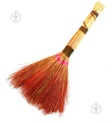 Станція 3. «Одягни козака»Завдання: одягнути капітана команди у козака (хто скоріше) (одяг завчасно підготувати).Завдання: назвати 5 рис, які притаманні козакам.Довідка від предків.Козаки, зокрема, більшу частину року ходили в легкому одязі, без головних уборів, часто босими і з оголеним торсом. У теплу пору спали на свіжому повітрі, прокидалися зі сходом сонця, вмивалися та купалися в річці. Більшість із них купалась у водоймах не лише влітку, а й восени та взимку.Україна по праву може пишатися тим, що задовольнить смак навіть найпретенціознішого гурмана. Українські застілля описані Гоголем у його «Вечері на хуторі біля Диканьки» – що й казати, наш народ розуміється на їжі та відрізняється гостинністю.Українська кухня відрізняється своєю неповторністю та оригінальністю. Іноземні туристи їдуть до України, щоб почастувати страви, які не зустріти у жодній країні світу. Кожен регіон відрізняється своїми стравами.Зараз подивимось, які ви знавці української кухні.Станція 4. «Український смаколик»Завдання: розробити меню для справжнього українця (-ки) Завдання: запишіть регіони України та визначте по дві страви, які характерні для кожного регіону (можна користуватися Інтернет)Станція 5. «Ланцюг Соборності»Творче завдання: кожна дитина вирізає по одній долонці, далі треба долоньки скріпити між собою за допомогою клею (стиплера).  Всі команди виконують разом. Можна ланцюг прикрасити калиною та ін. (у додатках)Підбиття підсумків квест-гри. Рефлексія.Вчитель:Ось і добігла до кінця наша подорож, було весело і цікаво, а тепер, підіб'ємо підсумки. Ви отримали по останньому серцю. На кожному ви бачите одну букву.  Що ж це значить? Давайте складемо їх. Що вийшло? (Соборність – сила!)А тепер настав час нагородити вас браслетами на згадку про свято.